КОНТРОЛЬНО-СЧЕТНАЯ ПАЛАТА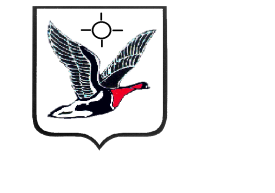 ТАЙМЫРСКОГО ДОЛГАНО-НЕНЕЦКОГО МУНИЦИПАЛЬНОГО РАЙОНАЗАКЛЮЧЕНИЕ на проект решения Таймырского Долгано-Ненецкого районного Совета депутатов № 2120084 «О внесении изменений в Решение Таймырского Долгано-Ненецкого районного Совета депутатов «О районном бюджете на 2015 год и плановый период 2016-2017 годов»28 апреля 2015 года                        г. Дудинка                                 №  07-05Настоящее заключение подготовлено по итогам проведенной в соответствии со статьями 4, 5 Положения о Контрольно-Счетной палате,  пункта  1.1. Плана работы Контрольно - Счетной палаты на 2015 год экспертизы проекта решения Таймырского Долгано-Ненецкого районного Совета депутатов «О внесении изменений в Решение Таймырского Долгано-Ненецкого районного Совета депутатов «О районном бюджете на 2015 год и плановый период 2016-2017 годов» (далее - Проект решения).Проект решения внесен в Таймырский Долгано-Ненецкий районный Совет депутатов (далее – Таймырский Совет депутатов) 23 апреля  2014 года Руководителем  Администрации  Таймырского Долгано-Ненецкого муниципального района и  24  апреля  2014 года направлен постоянной комиссией по финансам, бюджету, налогам, экономической политике, собственности и предпринимательской деятельности  в  Контрольно-Счетную палату для подготовки заключения в срок до 28 апреля  2014 года. Экспертиза рассматриваемого Проекта решения проведена на предмет соответствия требованиям бюджетного законодательства Российской Федерации и муниципальных правовых актов Таймырского Долгано-Ненецкого муниципального района (далее - муниципальный район).Целью проведенной экспертизы являлась разработка рекомендаций для Таймырского Совета депутатов о принятии (либо об отказе в принятии) изменений в Решение Таймырского Долгано-Ненецкого районного Совета депутатов  от 15.12.2014 № 04 - 0067 «О районном бюджете на 2015 год и плановый период 2016-2017 годов» (далее – решение о бюджете).По результатам экспертизы Контрольно-Счетная палата отмечает, что Проект решения разработан в целях отражения:-изменений общего объема доходов районного бюджета в 2015 году в сторону увеличения на 251 478,55 тыс. руб., обусловленных проведенной корректировкой сумм налоговых и неналоговых поступлений в районный бюджет в сторону увеличения на сумму 37 705,47 тыс. руб., проведенной  на основе уточненных сведений главных администраторов доходов районного бюджета;-изменений объемов безвозмездных поступлений также в сторону увеличения на сумму 213 773,07 тыс. руб.  на основании уведомлений «Об изменении бюджетных ассигнований на 2014 год», полученных от органов исполнительной власти Красноярского края;-включением в районный бюджет безвозмездных поступлений в форме благотворительных пожертвований в сумме  1 050,00 тыс. руб. от ОАО  «ГМК «Норильский никель». -изменений в расходной части районного бюджета на 2015-2016 финансовый период,  в результате которых общий объем расходов увеличится в 2015 году на 608 144,30 тыс. руб. (в том числе по программным расходам на 144 787,87 тыс. руб., по непрограммным расходам на 463 365,43 тыс. руб.), в 2016 году на 15 000,00 тыс. руб. (весь объем составят программные расходы), в 2017 году общий объем бюджетных ассигнований не изменится. Изменения расходной части бюджета в основном касаются текущего финансового года и обусловлены:- увеличением расходов, осуществляемых за счет объема целевых средств, предоставляемых из краевого бюджета и бюджетов поселений в сумме  211 964,07 тыс. руб.;- увеличением финансового обеспечения принимаемых обязательств на основании результатов конкурсного распределения бюджетных ассигнований (Распоряжение Администрации муниципального района от 20.04.2015 № 117-р) на общую сумму 168 830,86 тыс. руб.;- уменьшением объема бюджетных ассигнований на общую сумму 1 363,80 тыс. руб. в виду отсутствия потребности в них у трех главных распорядителей бюджетных средств (Администрации муниципального района, Контрольно-Счетной палаты и Управления имущественных отношений); - использованием остатков средств спонсорской помощи (ЗАО «Ванкорнефть», ОАО «Паяха», ОАО ГМК «Норильский никель») в сумме 6 248,41 тыс. руб., образовавшейся по состоянию на 01.01.2015 года;- использованием средств спонсорской помощи  ОАО ГМК «Норильский никель» в сумме 1 050,00 тыс. руб. представленной  в текущем 2015 году;- увеличением объема иных межбюджетных трансфертов общего характера направленных бюджетам поселений для обеспечения их сбалансированности на общую сумму 221 414,76 тыс. руб. ( г.п. Дудинка – 95 833,65 тыс. руб., г.п. Диксон – 7 031,24 тыс. руб., с.п. Хатанга – 48 331,28 тыс. руб., с.п. Караул – 70 218,59 тыс. руб.).- увеличение объема расходов в 2016 году на 15 000,00 тыс. руб. в части предоставления субсидий предприятиям, осуществляющим финансово-хозяйствен- ную деятельность по организации транспортного обслуживания населения между поселениями на территории Таймырского Долгано-Ненецкого муниципального района, на возмещение затрат, связанных с проведением всех видов ремонтов, модернизации и переоборудования судов внутреннего плавания, находящихся в собственности (хозяйственном ведении) и используемых в целях реализации полномочий по вопросам местного значения муниципального района предусмотрено за счет собственных доходов районного бюджета и источников финансирования его дефицита.Детальная проверка обоснованности принимаемых расходных обязательств на 2015-2016 годы  Контрольно-Счетной палатой не осуществлялась ввиду коротких сроков, определенных ответственной комиссией Таймырского Совета депутатов Контрольно-Счетной  палате для подготовки настоящего заключения.При этом Контрольно-Счетная палата отмечает, что принятие отдельных расходных обязательств требуют дополнительных пояснений разработчика  данного проекта решения в профильной комиссии Таймырского Совета депутатов, по следующим вопросам:- приобретения автоматического биохимического анализатора и кислородного концентратора на сумму 10 000,00 тыс. руб. Администрацией муниципального района. Приобретаемое оборудование представляет собой медицинское оборудование, предназначенное для использования совместно с наркозным или ИВЛ аппаратом при реанимации или оперативных вмешательствах и в  медицинских лабораториях. В части полномочий органов местного самоуправления предлагаемые расходы районного бюджета не согласуются со статьей 1 Закона Красноярского края от 24.10.2013 №  5-1712  (ред. от 10.06.2014) «Об осуществлении органами местного самоуправления муниципальных районов и городских округов края отдельных полномочий в сфере охраны здоровья граждан»;- приобретения катера NorthSilver  PRO 920 M St и пополнение резерва материально – технических ресурсов на общую сумму 13 473,94 тыс. руб. Управлением по делам ГО и ЧС в части соответствия целям и задачам, определенным Комплексной программой социально-экономического развития муниципального района до 2020 года необходимо оценивать с учетом имеющейся в наличии у Управления по делам ГО и ЧС спасательной техники и с учетом специфики приобретаемых материально – технических ресурсов;- предоставления субсидии в сумме 25 000,00 тыс. руб. на возмещение части затрат, связанных с приобретением топливно-энергетических ресурсов, требует правовой оценки и финансово-экономических расчетов;- увеличения уставного капитала ОАО «Таймырбыт» на 5 031,50 тыс. руб. для приобретения и доставки специализированной техники с обоснованием причин отсутствия собственных финансовых возможностей. Вносимые изменения в решение о бюджете потребуют внесения изменений на текущий финансовый год в 6 муниципальных программ на общую сумму 144 787,87  тыс. руб., в том числе в:- в муниципальную программу «Защита населения и территорий Таймырского Долгано-Ненецкого муниципального района Красноярского края от чрезвычайных ситуаций природного и техногенного характера» на 2014-2017 годы на сумму 13 473,94 тыс. руб.;- в муниципальную программу «Развитие образования Таймырского Долгано-Ненецкого муниципального района» на 2014-2017 годы	на сумму 44 243,67 тыс. руб.;- в муниципальную программу «Развитие физической культуры и спорта на территории Таймырского Долгано-Ненецкого муниципального района» на 2014-2017 годы	на сумму 400,00 тыс. руб.;- в муниципальную программу «Развитие малого и среднего предпринимательства в Таймырском Долгано-Ненецком муниципальном районе» на 2014-2017 годы	на сумму 500,00 тыс. руб.;- в муниципальную программу «Создание условий для безопасного и комфортного функционирования объектов муниципальной собственности и обеспечения населения и учреждений жилищно-коммунальными услугами и топливно-энергетическими ресурсами» на 2014-2017 годы	на сумму  66 816,10  тыс. руб.;- в муниципальную программу «Развитие транспортно-дорожного комплекса Таймырского Долгано-Ненецкого муниципального района» на 2014-2017 годы на сумму 19 354,16 тыс. руб.Вносимые изменения в решение о бюджете также потребуют внесения изменений на сумму 15 000,00 тыс. руб.  на 2016 год  в муниципальную программу «Развитие транспортно-дорожного комплекса Таймырского Долгано-Ненецкого муниципального района»,  рассчитанную на исполнение в 2014-2017 годы. В результате вносимых изменений дефицит районного бюджета увеличится в 2015 году на 356 665,75 тыс. руб. и составит 442 347,90 тыс. руб., в 2016 году увеличится на 15 000,00 тыс. руб. и составит 316 281,27 тыс. руб., в 2017 году останется без изменений. Размер дефицита бюджета соответствует предельным значениям, установленным статьей 92.1 Бюджетного кодекса РФ.Предельный объем муниципального долга Таймырского Долгано-Ненецкого муниципального района на 2015 год увеличивается на 19 252,74 тыс. руб. и составит        282 538,97 тыс. руб. Предельный объем расходов на обслуживание муниципального долга Таймырского  Долгано-Ненецкого  муниципального  района  в 2015  году останется  на  прежнем  уровне 1 608,75  тыс. руб.Предельный объем муниципального долга и предельный объем расходов на обслуживание муниципального долга Таймырского  Долгано-Ненецкого  муниципального  района соответствует статьям 107, 111 БК РФ.Проектом решения также вносятся редакционные поправки в текстовую часть   Решения о районном бюджете на 2015 год и плановый период 2016-2017 годов и приложения к нему в части:- корректировок плановых показателей основных характеристик районного бюджета;- уточнения применяемых в решение о бюджете кодов бюджетной классификации доходов и расходов; - расширения категории юридических лиц (за исключением государственных (муниципальных) учреждений) - производителей товаров, работ, услуг, имеющих право на получение субсидий на безвозмездной и безвозвратной основе.Контрольно-Счетная палата отмечает, что необходимо уточнить форму собственности имущества судов внутреннего плавания и самоходных судов, а также право владения, пользования  и  распоряжения  этим имуществом по субсидиям, предоставляемым предприятиям, осуществляющим финансово-хозяйственную деятельность по организации транспортного обслуживания населения между поселениями на территории муниципального района, на финансовое обеспечение (возмещение) затрат, связанных с проведением всех видов ремонтов, модернизации и переоборудования судов внутреннего плавания и по субсидиям, предоставляемым предприятиям, реализующим мероприятия, направленные на развитие сельскохозяйственного производства и переработку промыслов в поселениях муниципального района, на финансовое обеспечение (возмещение) части затрат, связанных с проведением всех видов ремонтных работ (модернизации, дооборудования) самоходных судов (за исключением маломерных), используемых в целях сбора промысловой продукции»  Учитывая вышеизложенное, Контрольно-Счетная палата считает, что представленный на экспертизу проект Решения Таймырского Долгано-Ненецкого районного Совета депутатов «О внесении изменений в Решение Таймырского Долгано-Ненецкого районного Совета депутатов «О районном бюджете на 2015 год и плановый период 2016-2017 годов»  может быть рассмотрен  Таймырским  Советом  депутатов с учетом замечаний и предложений, изложенных в настоящем заключении.ПредседательКонтрольно - Счетной  палаты                                      И.Ф. Ярошук